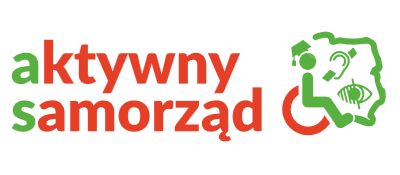 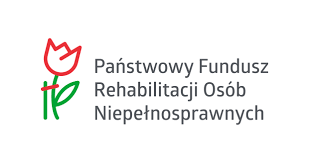 Powiatowe Centrum Pomocy Rodzinie w Szczytnie zaprasza Osoby z orzeczonym umiarkowanym lub znacznym stopniem niepełnosprawności do składania wniosków 
w ramach programu „Aktywny Samorząd” finansowanego ze środków PFRON. Celem programu jest wyeliminowanie lub zmniejszenie barier ograniczających uczestnictwo beneficjentów pomocy w życiu społecznym, zawodowym i dostępie do edukacji.Pomoc w ramach Program „Aktywny Samorząd” w 2019 roku obejmuje wsparcie w obszarze dwóch modułów:
MODUŁ I: LIKWIDACJA BARIER UTRUDNIAJĄCYCH AKTYWIZACJĘ SPOŁECZNĄ I ZAWODOWĄ
MODUŁ II: POMOC W UZYSKANIU WYKSZTAŁCENIANA POZIOMIE WYŻSZYMDofinansowanie będzie następowało na pisemny wniosek osoby niepełnosprawnej zamieszkałej na terenie powiatu szczycieńskiego, zawierający uzasadnienie wskazujące na związek udzielenia dofinansowania z możliwością realizacji celów programu.Wnioski będą przyjmowane w siedzibie Powiatowego Centrum Pomocy Rodzinie w Szczytnie ul. M. Konopnickiej 70 - pokój nr 2.- w ramach Modułu I: od 1 marca 2019 r. do 30 sierpnia 2019 r.;  - w ramach Modułu II: adekwatnie do organizacji roku akademickiego/szkolnego: semestr letni- od 1 marca do 29 marca 2019 r.semestr zimowy- od 2 września do 10 października 2019 r.Wnioski są dostępne w Powiatowym Centrum Pomocy Rodzinie w Szczytnie, ul. M. Konopnickiej 70, jak również są dostępne do pobrania w zakładce - Wnioski do pobrania na stronie internetowej bip.pcprszczytno.pl W 2019 roku preferowane są wnioski dotyczące osób niepełnosprawnych, które są zatrudnione lub zostały pokrzywdzone w 2018 lub w 2019 roku w wyniku działania żywiołu lub innych zdarzeń losowych.MODUŁ IObszar A – likwidacja bariery transportowej:Zadanie 1 – pomoc w zakupie i montażu oprzyrządowania do posiadanego samochodu, - osoby z orzeczeniem o niepełnosprawności (do 16 roku życia) - osoby ze znacznym lub umiarkowanym stopniem niepełnosprawności, - osoby z dysfunkcją narządu ruchu 05-R- maksymalna kwota dofinansowania – 10.000 zł,- udział własny 15%- okres karencji: 3 lata- wiek do lat 18 lub wiek aktywności zawodowej lub zatrudnienie.Zadanie 2 – pomoc w uzyskaniu prawa jazdy, - osoby ze znacznym albo umiarkowanym stopniem niepełnosprawności,- osoby z dysfunkcją narządu ruchu 05-R- udział własny 25%- wiek aktywności zawodowej- maksymalna kwota dofinansowania - 4.800 zł w tym:dla kosztów kursu i egzaminów kategorii B – 2.100 zł,dla kosztów kursu i egzaminów pozostałych kategorii – 3.500 zł,dla pozostałych kosztów uzyskania prawa jazdy w przypadku kursu poza miejscowością zamieszkania wnioskodawcy (koszty związane z zakwaterowaniem, wyżywieniem i dojazdem w okresie trwania kursu) – 800 zł,Zadanie  3 – pomoc w uzyskaniu prawa jazdy, - osoby ze znacznym albo umiarkowanym stopniem niepełnosprawności, - osoby z dysfunkcją narządu słuchu 03-L w stopniu wymagającym korzystania z usług tłumacza języka migowego,- udział własny 25%- okres karencji: 3 lata- wiek aktywności zawodowej- maksymalna kwota dofinansowania - 4.800 zł w tym:dla kosztów kursu i egzaminów kategorii B – 2.100 zł,dla kosztów kursu i egzaminów pozostałych kategorii – 3.500 zł,dla pozostałych kosztów uzyskania prawa jazdy w przypadku kursu poza miejscowością zamieszkania wnioskodawcy (koszty związane z zakwaterowaniem, wyżywieniem i dojazdem w okresie trwania kursu) – 800 zł,dla kosztów usług tłumacza migowego – 500 zł,Zadanie 4 – pomoc w zakupie i montażu oprzyrządowania do posiadanego samochodu, - osoby ze znacznym albo umiarkowanym stopniem niepełnosprawności, - osoby z dysfunkcją narządu słuchu 03-L- maksymalna kwota dofinansowania– 4.000 zł- udział własny 15%- wiek aktywności zawodowej lub zatrudnienieObszar B – likwidacja barier w dostępie do uczestniczenia w społeczeństwie informacyjnym:Zadanie 1 – pomoc w zakupie sprzętu elektronicznego lub jego elementów oraz oprogramowania, - osoby z orzeczeniem o niepełnosprawności (do 16 roku życia) - osoby ze znacznym stopniem niepełnosprawności, - osoby z dysfunkcją narządu wzroku lub obu kończyn górnych 04-O lub 05-R- wiek do lat 18 lub wiek aktywności zawodowej lub zatrudnienie- dla osoby niewidomej – 24.000 zł, z czego na urządzenia brajlowskie 15.000 zł,- dla pozostałych osób z dysfunkcją narządu wzroku – 9.000 zł,- dla osoby z dysfunkcją obu kończyn górnych – 5.000 zł,- udział własny 10%- okres karencji: 5 latZadanie 2 – dofinansowanie szkoleń w zakresie obsługi nabytego w ramach programu sprzętu elektronicznego i oprogramowania,- pomoc udzielona w ramach obszaru B- dla osoby głuchoniewidomej 03-L i 04-O – 4.000 zł,- dla osoby z dysfunkcją narządu słuchu 03-L – 3.000 zł,- dla pozostałych adresatów obszaru – 2.000 zł,- okres karencji: 5 latZadanie 3 – pomoc w zakupie sprzętu elektronicznego lub jego elementów oraz oprogramowania, - osoby  z umiarkowanym stopniem niepełnosprawności, - osoby z dysfunkcją narządu wzroku 04-O- maksymalna kwota dofinansowania – 6.000 zł,- udział własny 30%- wiek aktywności zawodowej lub zatrudnienie- okres karencji: 5 latZadanie 4 – pomoc w zakupie sprzętu elektronicznego lub jego elementów oraz oprogramowania, - osoby z orzeczeniem o niepełnosprawności (do 16 roku życia) - osoby ze znacznym albo umiarkowanym stopniem niepełnosprawności, - osoby z dysfunkcją narządu słuchu i trudnościami w komunikowaniu się za pomocą mowy 03-L- maksymalna kwota dofinansowania – 2.500 zł, - udział własny 10%- wiek do lat 18 lub wiek aktywności zawodowej lub zatrudnienie- okres karencji: 5 latZadanie 5 – pomoc w utrzymaniu sprawności technicznej posiadanego sprzętu elektronicznego, zakupionego w ramach programu, - dla osób z orzeczeniem o niepełnosprawności (do 16 roku życia) - dla osób ze znacznym stopniem niepełnosprawności,- maksymalna kwota dofinansowania – 1.500 zł - udział własny 10%- pomoc udzielona z Zadaniu 1, 3 lub 4Obszar C – likwidacja barier w poruszaniu się:Zadanie 2 – pomoc w utrzymaniu sprawności technicznej posiadanego skutera lub wózka inwalidzkiego o napędzie elektrycznym, - dla osób z orzeczeniem o niepełnosprawności (do 16 roku życia) lub osób ze znacznym stopniem niepełnosprawności,- maksymalna kwota dofinansowania - 3.500 zł,Zadanie 3 – pomoc w zakupie protezy kończyny, w której zastosowano nowoczesne rozwiązania techniczne, tj. protezy co najmniej na III poziomie jakości, - dla osób ze stopniem niepełnosprawności,- udział własny 10%- wiek aktywności zawodowej lub zatrudnienie- potwierdzenie opinią eksperta  PFRON stabilności procesu chorobowego,- potwierdzenie opinią eksperta PFRON rokowania utrzymania zdolności do pracy w wyniku wsparcia udzielonego w programie.- w dla protezy na III poziomie jakości, przy amputacji:w zakresie ręki – 9.000 zł,przedramienia – 20.000 zł,ramienia lub wyłuszczeniu w stawie barkowym – 26.000 zł,na poziomie podudzia – 14.000 zł,na wysokości uda (także przez staw kolanowy) – 20.000 zł,uda lub wyłuszczeniu w stawie biodrowym – 25.000 zł,Zadanie 4 – pomoc w utrzymaniu sprawności technicznej posiadanej protezy kończyny, w której zastosowano nowoczesne rozwiązania techniczne, (co najmniej na III poziomie jakości), - dla osób ze stopniem niepełnosprawności,- udział własny 10%- wiek aktywności zawodowej lub zatrudnienie- do 30% kwot, o których mowa w zadaniu 3- potwierdzenie opinią eksperta  PFRON stabilności procesu chorobowego,- potwierdzenie opinią eksperta PFRON rokowania utrzymania zdolności do pracy w wyniku wsparcia udzielonego w programie.Zadanie 5 – pomoc w zakupie skutera inwalidzkiego o napędzie elektrycznym lub oprzyrządowania elektrycznego do wózka ręcznego, - dla osób z orzeczeniem o niepełnosprawności (do 16 roku życia) lub osób ze znacznym stopniem niepełnosprawności, - dla osób z dysfunkcją narządu ruchu powodującą problemy w samodzielnym przemieszczaniu się i posiadających zgodę lekarza specjalisty na użytkowanie przedmiotu dofinansowania 05-R- maksymalna kwota dofinansowania – 5.000 zł- udział własny 35%- okres karencji: 3 lataObszar D – pomoc w utrzymaniu aktywności zawodowej poprzez zapewnienie opieki dla osoby zależnej (dziecka przebywającego w żłobku lub przedszkolu albo pod inną tego typu opieką)- dla osób ze znacznym lub umiarkowanym stopniem niepełnosprawności, którzy są przedstawicielem ustawowym lub opiekunem prawnym dziecka;- aktywność zawodowa- maksymalna kwota dofinansowania - 200 zł miesięcznie – tytułem kosztów opieki nad jedną (każdą) osobą zależną. – udział własny – 15%MODUŁ IIW ramach modułu II kwota dofinansowania kosztów nauki, dotyczących semestru/półrocza objętego dofinansowaniem, wynosi w przypadku: dodatku na pokrycie kosztów kształcenia – do 1.000 zł;dodatku na uiszczenie opłaty za przeprowadzenie przewodu doktorskiego
– do 4.000 zł;opłaty za naukę (czesne) – równowartość kosztów czesnego w ramach jednej, aktualnie realizowanej formy kształcenia na poziomie wyższym (na jednym kierunku) - niezależnie od daty poniesienia kosztów, przy czym dofinansowanie powyżej kwoty 3.000 zł jest możliwe wyłącznie w przypadku, gdy wysokość przeciętnego miesięcznego dochodu wnioskodawcy nie przekracza kwoty 764 zł (netto) na osobę. nauka w ramach dwóch i więcej form kształcenia na poziomie wyższym (kierunków studiów) - kwota dofinansowania opłaty za naukę (czesne) może być zwiększona o równowartość połowy kosztów czesnego na kolejnym/ kolejnych kierunkach nauki, przy czym dofinansowanie powyżej kwoty 1.500 zł jest możliwe wyłącznie w przypadku, gdy wysokość przeciętnego miesięcznego dochodu wnioskodawcy nie przekracza kwoty 764 zł (netto) na osobę. Dodatek na pokrycie kosztów kształcenia może być zwiększony, nie więcej niż o:700 zł – stopień znaczny500 zł - nauka poza miejscem zamieszkania;300 zł –aktualną (ważną) Kartę Dużej Rodziny;300 zł – nauka jednocześnie na dwóch (lub więcej) kierunkach studiów/nauki;200 zł – wnioskodawca studiuje w przyspieszonym trybie;300 zł – w  przypadku, gdy wnioskodawcą jest osoba poszkodowana w 2018 lub w 2019 roku w wyniku działania żywiołu lub innych zdarzeń losowych;300 zł –wnioskodawca korzysta z usług tłumacza języka migowego. Wysokość dodatku jest uzależniona od poziomu nauki i postępów w nauce. W związku z tym, wysokość dodatku możliwego do wypłaty wynosi:do 50% - nauka na pierwszym roku w ramach wszystkich form edukacji na poziomie wyższym, do 75% - nauka trwająca jeden rok do 75% - nauka na kolejnym, drugim roku edukacji w ramach wszystkich form edukacji na poziomie wyższym;do 100% - nauka w kolejnych latach (od trzeciego roku) danej formy edukacji na poziomie wyższym, studia II stopnia i studia doktoranckie 100% na każdym etapie naukiWarunki wykluczające uczestnictwo wnioskodawcy w Module II programu:wymagalne zobowiązania wobec PFRON lub realizatora programu,przerwa w nauce ( urlop dziekański, zdrowotny)Udział własny w zakresie kosztów czesnego:15% wartości czesnego – osoby zatrudnione, nauka na jednym kierunku 65% wartości czesnego – osoby zatrudnione, więcej niż jeden kierunek – warunek dotyczy drugiej i kolejnych form kształcenia na poziomie wyższym (drugiego i kolejnych kierunków), z obowiązku wniesienia udziału własnego zwolniony jest wnioskodawca, gdy wysokość jego przeciętnego miesięcznego dochodu nie przekracza kwoty 764 zł (netto) na osobę.Do wniesienia udziału własnego w kosztach czesnego zobowiązani są tylko Wnioskodawcy zatrudnieni.Wnioskodawca, który w okresie objętym dofinansowaniem, z przyczyn innych niż niezależnych od niego (np. stan zdrowia) - nie uczęszczał na zajęcia objęte planem/ programem studiów/nauki, a w przypadku przewodu doktorskiego – nie realizował przewodu doktorskiego zgodnie z przyjętym harmonogramem, zobowiązany jest do zwrotu kwoty dofinansowania kosztów nauki w tym semestrze/półroczu.